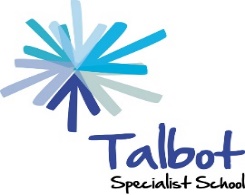 You can view our School Uniform Policy on the Talbot School website – www.talbotlearningcommunity.org.ukOur school’s uniformWe encourage pupils to wear: A purple sweatshirt with school logoA white polo shirtBlack trousers, jogging bottoms or skirtSuitable swimwear Minimal jewellery Safe and sensible footwearUniform can be purchased from:Pinders Schoolwearpindersschoolwear.com 0114 2513275 Retail OutletsEast Mall, Peak Square
Crystal Peaks Shopping Centre
Sheffield, S20 7PQOrOld Town Hall
1 Howard Street
Rotherham, S65 1JQPolo Shirt  Sweatshirt  FleeceCardigan  P E shirt Reversible Coat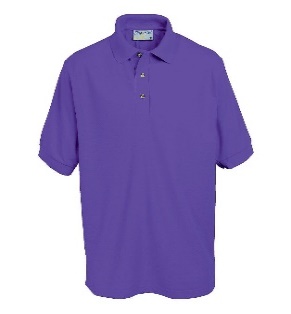 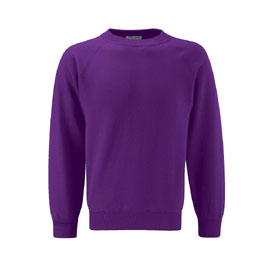 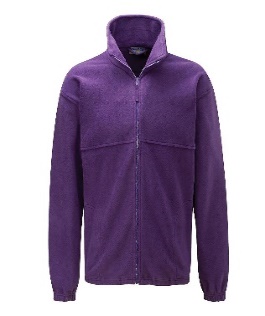 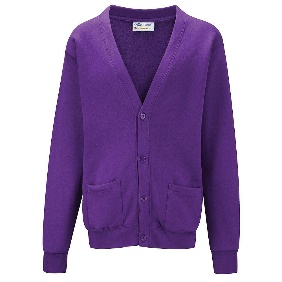 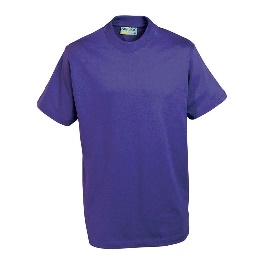 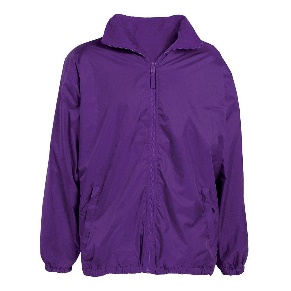 